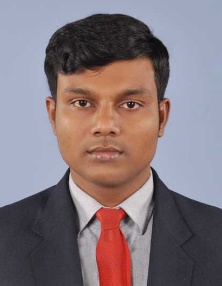 Sendthuran  Sendthuran.343091@2freemail.com 
PROFILEFocused and result driven individual with drive, competency and achieve the goal. Proven ability to work in a motivated team environment and work effectively with clients. Robust, dynamic, strategic thinker and good problem solver with any tough situation. Astute communicator and good team player to work under any circumstances.
OBJECTIVESeeking for a challenging position in food industry where I can use my planning and overseeing abilities through my experiences in university and school for the company to achieve its vision.
PERSONNEL DETAILSGender: Male Civil Status: Single Language Known: English, Tamil & Sinhala  Date of Birth: 19/03/1991Nationality: Sri Lankan 
EDUCATIONAL QUALIFICATION
Wayamba University of Sri Lanka 1stApril 2013– 2017 BSc in Food Science & Nutrition (last 1 semester resultspending)Hindu collage                                                                               Jan 2002 – Nov 2011GCE Advance Level Examination 2011
 G.C.E (A/L) 2011 – Physics - ‘B’, Biology - ‘B’, Chemistry - ‘C’ & General English – C GCE Ordinary Level Examination 2006
 7A in Mathematics, Science & Technology, English, Tamil, Social studies & history, Religion & Health Science, 2B in, Commerce, music & S in SinhalaWORK EXPERIENCESAs a Quality Assurance Trainee in MA’s Foods for three weeks for the special assignment As Quality Assurance Executive Trainee at Cargills quality confectionaries (KIST Biscuits) SKILLS AND EXPERIENCE GAINED Sound knowledge in ISO 22000, 9001, 5S & food regulations  Possess knowledge of nutritional supplement formulation  Familiar with range of practical laboratory techniques Record keeping skills of high order, being methodical and attentive to detail when recording information on both manual and computer based record systems  Strong analytical and numerical skills  Possessing the ability to communicate effectively in English and Tamil with good reading and writing skills & sound knowledge in Sinhala Proficient in computer literacy in Microsoft packages, SPSS & Minitab
EXTRA-CURRICULAR ACTIVITIES
Wayamba University of Sri Lanka Member of Society of Food Science and Technology – 2014 – 2015 Organizing committee member in the Vani vizha – 2015 Participated in the drama held in Vani vizha – 2014& 2015 Produced Sinhala Tamil documentary about tanks in Sri Lanka for social harmony activity
HinduCollege Awarded third place in inter grade drama competition – 2003 Participant in the western dance event – 2001, 2002 & 2003 Senior prefect – 2010 Member of St. Johns Ambulance brigade Member of the collage Interact clubDeclarationI do hereby declare that all the information given above is true and correct to the best of my knowledge. 